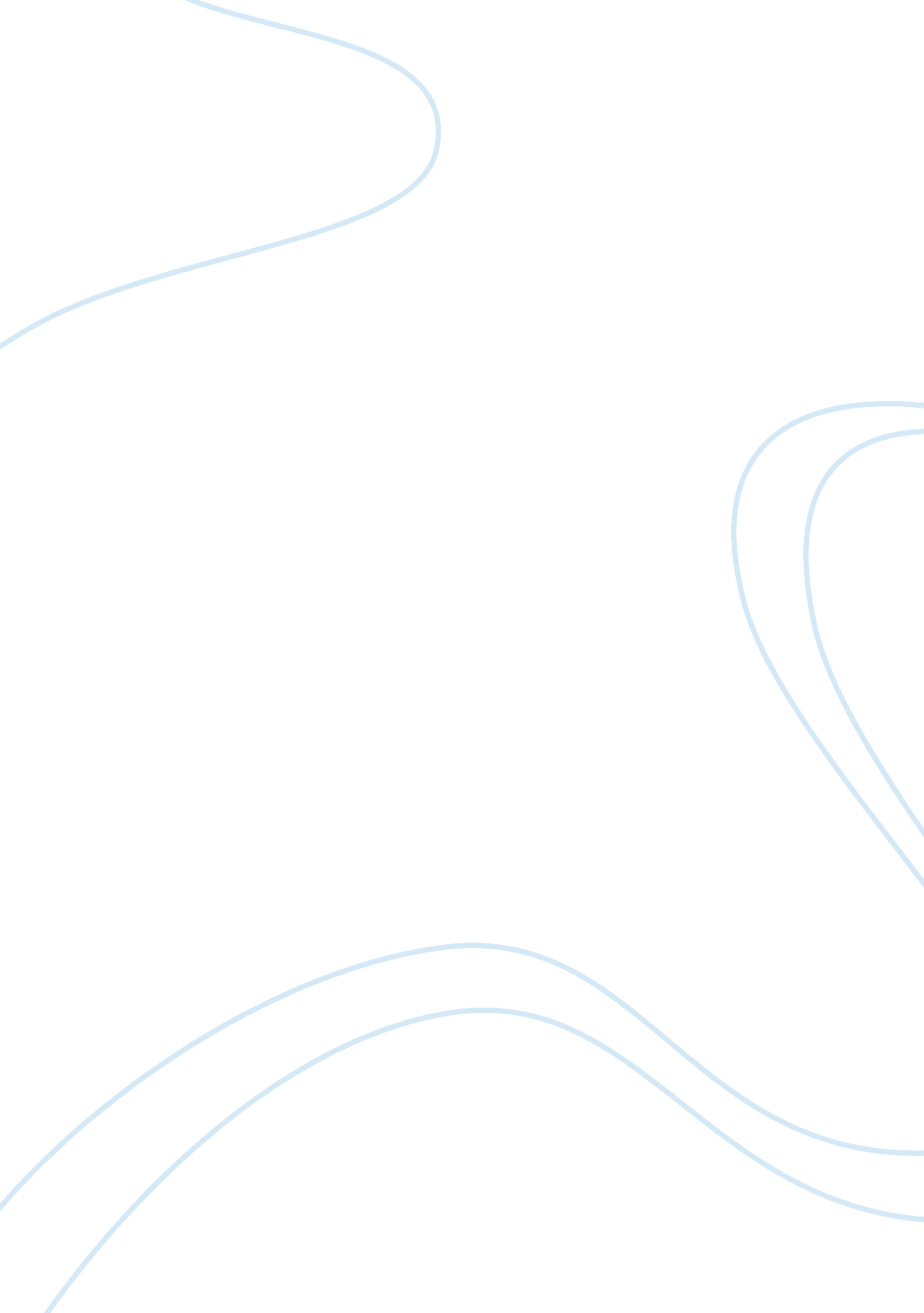 Essay on technology as a replacement of human resourcesBusiness, Human Resources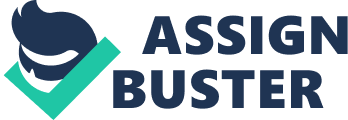 Group-4Technologyas a replacement of human resources Muhammad bilal khan Uob # 11029363 Year ‘’0’’ 2 Contents: 1. 2. 3. Complete essay on “ technology as a replacement of human recourses” (from page 3 to page5) Reference list on (page 6) Bibliography list on (page 6) 3 Technology as a replacement of human recourses Yes. Technology replaces human resources in every field of life. Before going into the details let’s understand ourselves that what is technology? And what are human recourses? According to the Wikipedia, Technology is the making, usage, and knowledge of tools, machines, techniques, crafts, systems or methods of organization in order to solve a problem or perform a specific function. It can also refer to the collection of such tools, machinery, and procedures (1). That explains the term technology comprehensively. If we look at the human resources then Wikipedia again define these as, Human resources is a term used to describe the individuals who make up the workforce of an organization, although it is also applied in labor economics to, for example, business sectors or even whole nations. Human resources is also the name of the function within an organization charged with the overallresponsibilityfor implementing strategies and policies relating to the management of individuals (2). so this is the all story as for as terms are concerned. Now it’s better to go into the details. That how the technology is going to replace human resources. There are many fields under the huge influence of technology including mining, astronomy, military, robotics, shipping, agriculture, medical diagnosis, computer industry, education, transportation and many other fields. We will go into the details one by one extracting their background into the envelope of future prospective by considering the ground situation of the day as well. Mining is a field where now technology replacing human recourses pretty well. In past mining was carried out by human recourses only and the process contain much danger and require huge amount ofmoneywith a lot of time. But now with invention of different machines the scenario is completely changed. Mining is now a game of least danger. More profitable and time saving process. That indicates how technologies replace human recourses in mining. Astronomy is another field where technology dominates over human resources. By definition Astronomy is a naturalsciencethat deals with the study of celestial objects (such as stars, planets, comets, nebulae, star clusters and galaxies) and phenomena that originate outside the atmosphere of Earth (such as the cosmic background radiation). It is concerned with the evolution, physics, chemistry, meteorology, and motion of celestial objects, as well as the universe. Astronomy is one of the oldest sciences (3). In past people have no idea that what’s coming on next. Now by the invention of latest telescopes predictions are possible that benefits people a lot. e. g weather forecast prediction etc. In military prospective technology replace human recourses wonderfully. Now winning of a war is a second’s game with least damage. Modern weapons are introduced with 4 greater orientation of results. Invention of atomic bomb even changes the whole psychic of the war. Now the side with latest technology dominates over a side with numberless human recourses. The area where saying “ technology as a replacement of human recourses” is fit perfectly is robotics. Robotics leading almost every branch of our life. Now you don’t care of anything if you have your own personal robot. It can do anything for you. Shipping and transportation are very commonly known fields. People use different ways of Transportation to move from one place to another. And shipping is also use to transfer things or masses across the globe. In old times people had no more options in thisrespectbut now they have. Actually all this is due to technology that replace human recourses on continuous basis. Agriculture is an area that holds greatest human resources. But right now with the invention of modern technologies and in fact machineries like tractors, harvester, Beet harvester, harvester Carrot bin, Combine Conveyor and Corn Cotton pin (4-a) this field completely revolutionized. Now farmers getting benefitted by using modern machineries saving their time, investment and getting more profit. That put positive impact on their lifestyle as well. Another sub area of our lives ishealth. In past people suffering from different diseases had least options of their survival because of poor arrangements. But now with the arrival of modern techniques and instruments, technology not only replaces but in fact revolutionized the field of health sciences. By using latest techniques and instruments doctors understand the situation of the patients accurately. Here technology enhanced the expertise of human recourses. As everyone knows computers are all about the technology. From a microchip to a macro level hardware all is technology. With the arrival of computers, things changed in a fantastic way. Calculations, which were take hours and hours, now contracted in an interval of nano second. Computer software industry, also contributed in this respect. Software creates much ease for human beings. And their online availability makes them more attractive. People use e–mails for formal and informal contact. Instead of using letter with boring wait Finally the Education. Technology has a wide scope in education. Now a days almost every student aware of technology as a replacement of human recourses. We have a smart example in this respect where human recourses replaced by technology. According to an educational informational sit news. com. au, “ Almost 30 robots have started teaching English to youngsters in a South Korean city” (5). This is a great development towards replacing human recourses by technology. Finally I have to say that technology in spite of its minor side effects yet it never disappoints us as a replacement of human resources. Let’s hope for the best. So many things are being invented in all the fields of our daily life and the journey is still going on……………………………………………………… 6 References and bibliography list list These are some of the web links which are used as reference in the essay (in the form of material) (1)_ http://en. ikipedia. org/wiki/Technology#Definition_and_usage (2)_ http://en. wikipedia. org/wiki/Human_resources (3)_ http://en. wikipedia. org/wiki/Astronomy (4)_http://en. wikipedia. org/wiki/List_of_agricultural_machinery (4-a)_lesson# 109 “ simple and complex machines used in agriculture” Authors: Tonja Cargill Pamela Emery (5)_ http://www. news. com. au/technology/english-teachers-replaced-by-robots-in-koreainstitute-of-science-of-technology-project/story-e6frfrnr-1225977348809 ?-------------------------------------------------------------------------------------------------? 